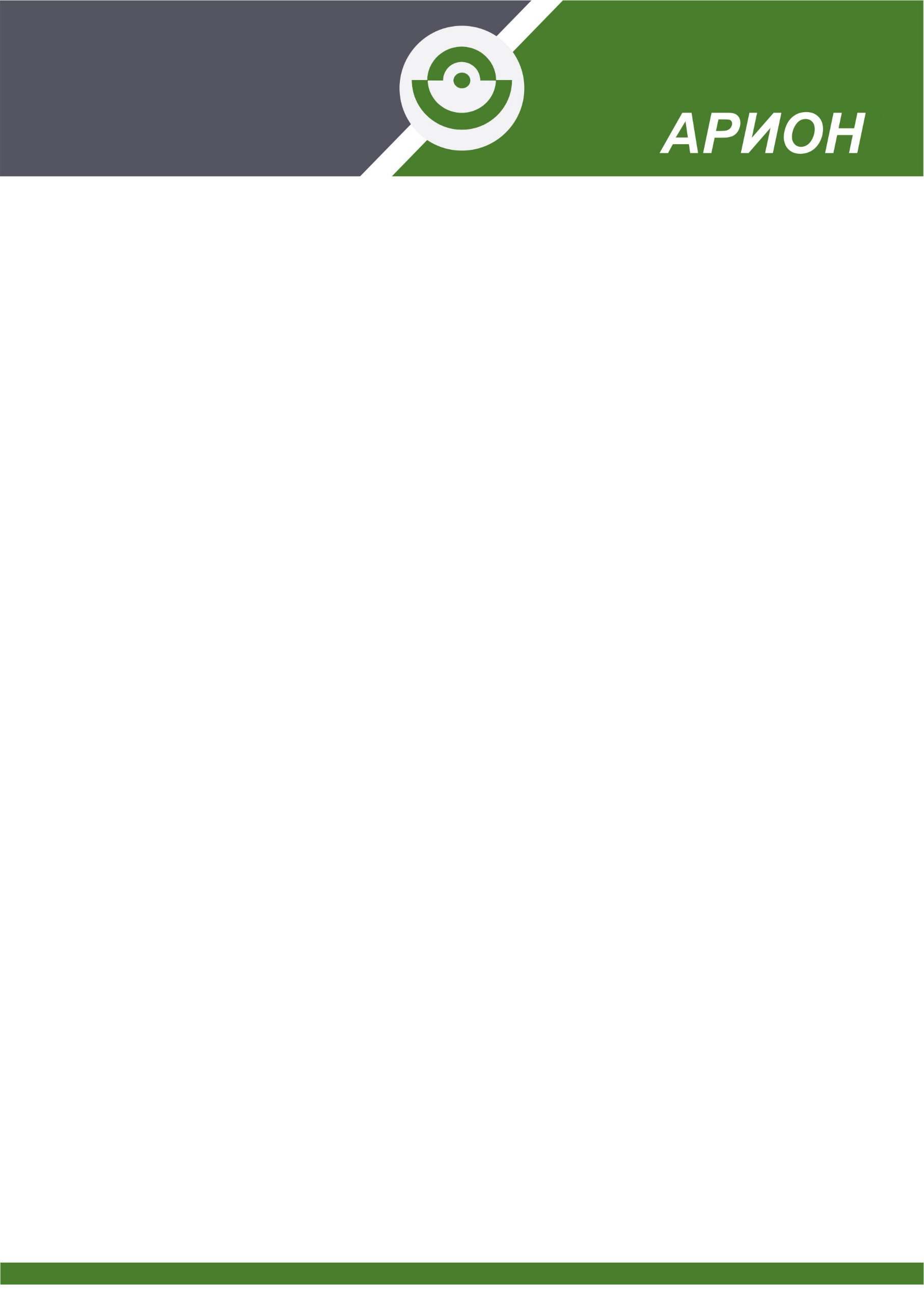 Комплект маркировочных знаков Элитест №2 (буквы латиница)ПАСПОРТНАЗНАЧЕНИЕКомплект маркировочных знаков Элитест №2 (буквы латиница) (далее «маркировочные знаки») изготовлен в соответствии с ТУ 4276-052-96651179-2016 и предназначен для обозначения участков контроля и последующей их идентификации на радиографических снимках при проведении рентгеновского контроля.Условия эксплуатацииМаркировочные знаки предназначены для использования, как в помещении, так и на открытом воздухе. Таблица 2.1ТЕХНИЧЕСКИЕ ХАРАКТЕРИСТИКИ Таблица 3.1* размеры букв соответствуют набору маркировочных знаков №2 по 
ГОСТ 15843-79. КОМПЛЕКТНОСТЬ ПОСТАВКИТаблица 4.1УКАЗАНИЯ ПО ЭКПЛУАТАЦИИВ пенал при помощи пинцета набрать необходимое обозначение контролируемого изделия или его отдельного участка. После чего установить пенал в карман кассеты или непосредственно на изделие.По окончанию работ маркировочные знаки из пеналов разложить по соответствующим ячейкам коробки, предварительно очистив пеналы и знаки от грязи, масла и следов влаги.ТРАНСПОРТИРОВАНИЕ И ХРАНЕНИЕТранспортирование маркировочных знаков должно осуществляться в крытых транспортных средствах, всеми видами транспорта, в соответствии с правилами перевозки грузов, действующими на каждом виде транспорта.В части воздействия климатических факторов внешней среды хранение маркировочных знаков должно осуществляться по условиям хранения 1 
ГОСТ 15150-69.В помещении для хранения маркировочных знаков не должно быть кислот, щелочей, а также газов, вызывающих коррозию сплава свинца.СВИДЕТЕЛЬСТВО О ПРИЕМКЕКомплект маркировочных знаков Элитест №2 (буквы латиница) соответствует требованиям ТУ 4276-052-96651179-2016 и признан годным для эксплуатации.Дата выпуска ____________________Подпись ________________________ГАРАНТИЙНЫЕ ОБЯЗАТЕЛЬСТВАПредприятие-изготовитель гарантирует соответствие комплекта  маркировочных знаков Элитест №2 (буквы латиница) требованиям 
ТУ 4276-052-96651179-2016 при соблюдении потребителем указаний по эксплуатации, транспортированию и хранению.Гарантийный срок эксплуатации 12 месяцев с момента отгрузки покупателю.ИНФОРМАЦИЯ ОБ ИЗГОТОВИТЕЛЕООО «АРИОН», ИНН 5260177584адрес: 603093, Россия, г. Нижний Новгород, ул. Родионова, 134, литер А, 
помещение 3.телефон/факс: 8 800 511-01-14, (831) 434-96-41e-mail: xrs@xrs.ru			сайт: арион.рфНаименование параметраЗначениеТемпература окружающего воздуха, °С−40 ÷ +45Относительная влажность воздуха (при температуре 20 °С), %, не более98Атмосферное давление, кПа86,6 ÷ 106,7Наименование параметраЗначениеМатериал маркировочных знаковсплав свинцаГабаритные размеры знаков, В × Ш × Т, мм*8±0,3 × 5,0±0,5 × 1,5±0,2Габаритные размеры пеналов, Д × Ш × В, мм40,0 × 16,0 × 5,0Габаритные размеры коробки, Д × Ш × В, мм155,0 × 143,0 × 38,0НаименованиеКоличествоКомплект маркировочных знаков Элитест №2 (буквы латиница), включающий в себя:- буквы;- пенал;- пинцет;- коробка.26 букв по 20 шт.;5 шт.;1 шт.;1 шт.Паспорт1 экземпляр на партиюДата продажи ____________число, месяц, год_____________     _____________расшифровка подписи                     подпись               МП